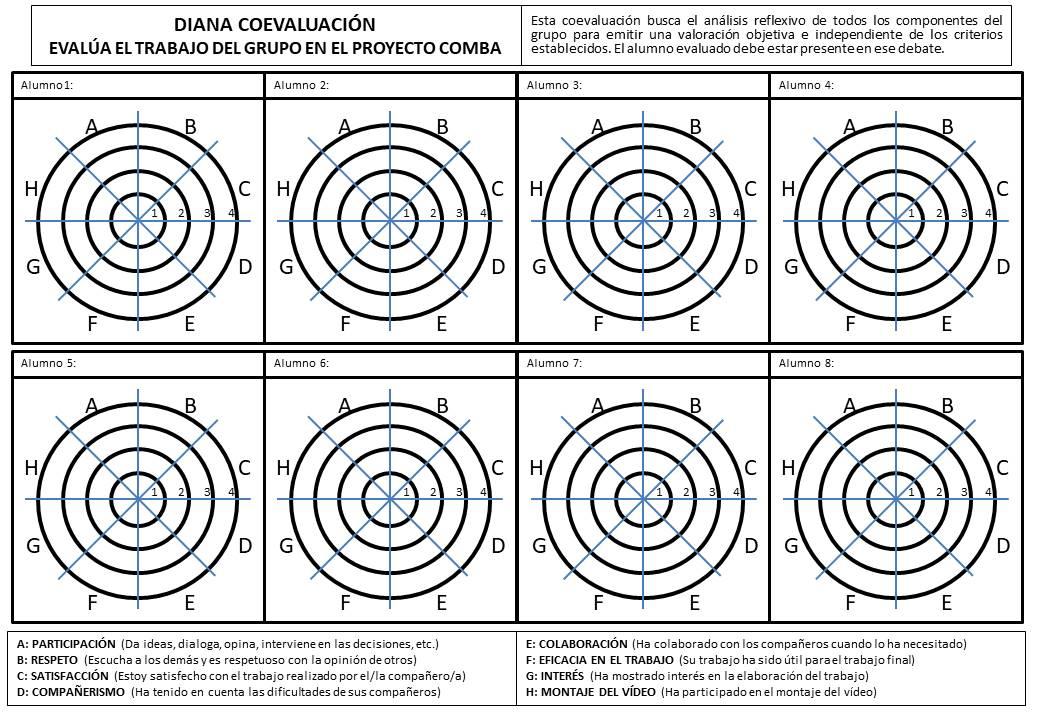 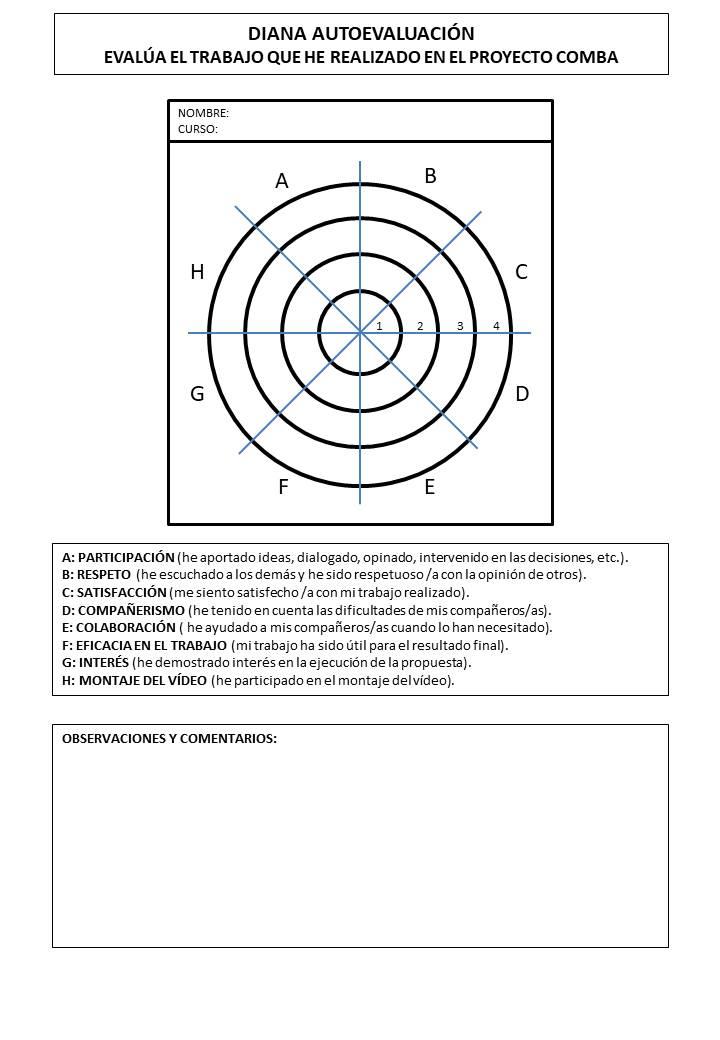 NOMBRE DE LA TAREA:  Viene la radio a Montalbán AUTOR/A: ÁngelaMATERIA: LenguaCURSO: 1º y 2º FASES DE LA TAREACC INDICADOR DE LOGRO (concreción del criterio de evaluación que vas a utilizar para evaluar esta fase de la tarea)ESTRATEGIAS (autoeval., coeval.) E INSTRUMENTOS DE EVALUACIÓNMETODOLOGÍACRITERIO DE EVALUACIÓN O ESTÁNDAR DE APRENDIZAJEEn un primer momento reunión del profesorado implicado para definir los temas que cada clase iba a abordar. A continuación, le explicamos al alumnado qué objetivo teníamos con emitir un programa de radio. La idea era que ellos y ellas fueran los protagonistas del programa, el tema era su pueblo . En cada clase, se le informó del tema: gastronomía, habla, historia, fiestas, música...En la primera fase,  se hicieron grupos para que investigasen sobre el tema asignado, después se pondría en común. Una vez seleccionado el material, se realizaron las candidaturas  del alumnado que estaba dispuesto a presentarlo en la radio. El alumnado realizaron votaciones después de varias pruebas de los alumnos y alumnas voluntarios. En la siguiente fase se organizaron los ensayos semanales. Día de emisión. La última fase fue escucha del programa en clase y puesta en común de impresiones. Comunicación lingüísticaCompetencias en ciencia y tecnología.Competencia digital.Aprender a aprender.Competencias sociales y cívicasSentido de iniciativa y espíritu emprendedor.Conciencia y expresiones culturales.Mejora y muestra interés por el uso de la lengua desarrollando la creatividad y la estética en sus producciones escritas, fomentando un pensamiento crítico y evitando un lenguaje discriminatorio.La metodología está sustentada en el trabajo cooperativo. Se han usado:La lluvia de ideas.La elaboración de estrategias de resolución de problemas.La planificación conjunta del aprendizaje.Los juegos de simulación.Las situaciones de resolución de problemas.Los instrumentos de evaluación han sido:Hojas  de seguimiento de tareas: búsqueda de información, redacción y creación de textos finales. Rúbricas de exposición oral.Rubricas de coevaluación para los ensayos del programa de radio. ESCUCHAR Y HABLAR1. Comprender, interpretar y valorar textos orales propios del ámbito personal, académico y social. 2. Comprender, interpretar y valorar textos orales de diferente tipo; identificando en ellos los elementos de la comunicación. 3. Comprender el sentido global de textos orales.4. Valorar la importancia de la conversación en la vida social practicando actos de habla: contando, describiendo, opinando y dialogando en situaciones comunicativas propias de la actividad escolar. 5. Reconocer, interpretar y evaluar progresivamente la claridad expositiva, la adecuación, coherencia y cohesión del contenido de las producciones orales propias y ajenas, así como los aspectos prosódicos y los elementos no verbales (gestos, movimientos, mirada...) 6. Aprender a hablar en público, en situaciones formales e informales, de forma individual o en grupo.7. Participar y valorar la intervención en debates, coloquios y conversaciones espontáneas. 8. Reproducir situaciones reales o imaginarias de comunicación potenciando el desarrollo progresivo de las habilidades sociales, la expresión verbal y no verbal y la representación de realidades, sentimientos y emociones.9. Reconocer y respetar la riqueza y variedad de las hablas existentes en Andalucía. LEER Y ESCRIBIR4. Seleccionar los conocimientos que se obtengan de las bibliotecas o de cualquier otra fuente de información impresa en papel o digital integrándolos en un proceso de aprendizaje continuo.5. Aplicar progresivamente las estrategias necesarias para producir textos adecuados, coherentes y cohesionados. 6. Escribir textos sencillos en relación con el ámbito de uso. 7. Valorar la importancia de la escritura como herramienta de adquisición de los aprendizajes y como estímulo del desarrollo personal. CONOCIMIENTO DE LENGUA1. Aplicar los conocimientos sobre la lengua y sus normas de uso para resolver problemas de comprensión de textos orales y escritos y para la composición y revisión progresivamente autónoma de los textos propios y ajenos, utilizando la terminología gramatical necesaria para la explicación de los diversos usos de la lengua.4. Comprender y valorar las relaciones de igualdad y de contrariedad que se establecen entre las palabras y su uso en el discurso oral y escritoEDUCACIÓN LITERARIA7. Consultar y citar adecuadamente fuentes de información variadas, para realizar un trabajo académico en soporte papel o digital sobre un tema del currículo de literatura, adoptando un punto de vista crítico y personal y utilizando las tecnologías de la información.